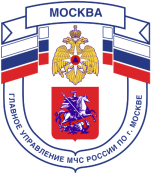 Главное управление МЧС России по г. Москве Управление по Троицкому и Новомосковскому АО2 региональный отдел надзорной деятельностии профилактической работы142191, г. Москва, г.о. Троицк, ул. пл. Верещагина д. 1 телефон: 8(495)840-99-70,Правила безопасного использования бытового газового оборудования– газовой плитой нельзя пользоваться для отопления помещений;– открытая форточка или исправная вентиляция на кухне – непременное условие безопасной работы газовой плиты;– ремонтировать плиту самостоятельно запрещено;– для обнаружения места утечки газа используйте мыльный раствор, а не спички;– люди, не контролирующие свои действия (маленькие дети, престарелые, психически больные, алкоголики и наркоманы), не должны пользоваться бытовым газом.Если вы почувствовали запах газа:- не вздумайте включать свет и электроприборы (лучше всего обесточить всю квартиру, отключив электропитание на распределительном щитке), чтобы искра не смогла воспламенить накопившийся в квартире газ и вызвать взрыв;- перекройте в квартире подачу газа к плите. При этом не курите, не зажигайте спичек и даже не передвигайте металлические предметы, стулья или столы;- немедленно откройте все окна и двери;- покиньте помещение до исчезновения запаха газа. Если в квартире находятся люди, выведите всех на улицу;- если запах газа не исчезает, срочно вызовите аварийную газовую службу по телефону «104», которая, как и все аварийные службы, работает круглосуточно. Телефон пожарных «101»При появлении признаков пожара (загорания) не теряйтесь. Действуйте быстро и решительно, не поддавайтесь панике:четко и ясно сообщайте по телефону «101», где и что горит и происходит;до прибытия пожарных подразделений примите возможные меры к спасению себя и близких, сообщите о случившемся соседям;при пожаре люди гибнут в основном не от пламени, а от дыма. Поэтому всеми способами защищайтесь от него: дышите через мокрую ткань или полотенце, двигаться в дыму лучше всего ползком, вдоль стены, по направлению к выходу из дома или квартиры;выбравшись из квартиры, двигайтесь только по лестнице. Пользоваться лифтом во время пожара запрещено он может остановиться между этажами, а шахта лифта быстро заполняется дымом;если воспользоваться лестницей для выхода наружу из-за сильного задымления или огня невозможно, то выйдите на балкон или откройте окно, привлеките внимание прохожих.Помните! Пожар легче предотвратить, чем потушитьТел. пожарной охраны – «101»Единый телефон доверияГлавного управления МЧС России по г. Москве: +7(495) 637-22-22mchs.qov.ru – официальный интернет сайт МЧС России